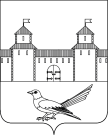 от 30.12.2015 г. № 845п Об утверждении требований к порядкуразработки и принятия правовых актово нормировании в сфере закупок и обеспечения их исполнения для муниципальных нужд администрацииСорочинского городского округа 	В соответствии с Федеральным законом от 05.04.2013 № 44-ФЗ «О контрактной системе в сфере закупок товаров, работ, услуг для обеспечения государственных и муниципальных нужд», постановлением Правительства Российской Федерации от 18 мая 2015года №476 «Об утверждении общих требований к порядку разработки и принятия правовых актов о нормировании в сфере закупок, содержанию указанных актов и обеспечению их исполнения», руководствуясь статьями 32, 35, 40 Устава муниципального образования Сорочинский городской округ Оренбургской области Администрация Сорочинского городского округа постановляет:    1. Утвердить  требования к порядку разработки и принятия правовых актов о нормировании в сфере закупок и  обеспечению их исполнения для муниципальных нужд администрации Сорочинского городского округа Оренбургской области согласно приложению.    2.Постановление  вступает в силу с 1 января 2016 года и подлежит официальному опубликованию.    3.Контроль за исполнением настоящего постановления оставляю за собой.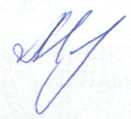 Глава муниципального образованияСорочинский городской округ                                                                 Т.П.МелентьеваРазослано: в дело; прокуратуре; заместителям главы администрации; контрактной службе; Управлению образования; Отделу по культуре и искусству; МКУ «Централизованная бухгалтерия по обслуживанию органов местного самоуправления»; МКУ «Хозяйственная группа по обслуживанию органов местного самоуправления»; МКУ «Многофункциональный центр предоставления государственных и муниципальных услуг»; МКУ «Контрольно-счетная палата МО г. Сорочинск»; Представительный орган местного самоуправления города Сорочинска – Сорочинский городской Совет Депутатов»; Отделу по управлению муниципальным имуществом и земельными отношениями; Управлению ЖКХ; Управлению архитектуры, градостроительства и капитального строительства; Управлению финансов; Управлению по сельскому хозяйству; Вагановой Е. В.Приложение № 1 к постановлению администрации Сорочинского     городского округа Оренбургской  областиот  30.12.2015 г. № 845п Требованияк порядку разработки и принятия правовых актово  нормировании в сфере закупок и обеспечению их исполнения для  муниципальных нужд администрации Сорочинского городского округа Оренбургской области	1. Настоящий документ определяет требования к порядку разработки и принятия правовых актов о  нормировании в сфере закупок и обеспечению их исполнения для  муниципальных нужд администрации Сорочинского городского округа Оренбургской области.	2. Разработку и принятие правовых актов о нормировании в сфере закупок товаров, работ, услуг для обеспечения муниципальных нужд осуществляет администрация  Сорочинского городского округа Оренбургской области (далее – администрация).	3. Администрация Сорочинского городского округа постановлением утверждает Правила нормирования  в сфере закупок товаров, работ и услуг для обеспечения муниципальных нужд, в том числе:	правила определения нормативных затрат на обеспечение функций заказчиков;	правила определения требований к закупаемым отраслевыми (функциональными) органами и подведомственными казенными и бюджетными учреждениями отдельных видов товаров, работ, услуг (в том числе предельных цен товаров, работ, услуг).	4. Подведомственные учреждения, являющиеся главными распорядителями бюджетных средств, на основании правил нормирования, установленных в соответствии с общими требованиями к отдельным видам товаров, работ, услуг устанавливают:          требования к закупаемым отдельным видам товаров, работ, услуг (в том числе предельные цены товаров, работ, услуг) и (или) нормативные затраты на обеспечение ее функций;нормативные затраты на обеспечение своих функций.
	5. Утвержденные правовые акты о нормировании в сфере закупок товаров, работ и услуг для обеспечения муниципальных нужд подлежат размещению на Портале МО Сорочинский городской округ Оренбургской области в сети  Интернет.
	6. Правила нормирования в сфере закупок товаров, работ, услуг для обеспечения  муниципальных нужд должны содержать: 	описание объектов и предметов нормирования;	описание порядка анализа нужд муниципального заказчика с целью формирования требований к приобретаемым муниципальным заказчиком товарам, работам, услугам;	форму описания требований к приобретаемым муниципальным заказчиком товарам, работам, услугам;	определение методов установления требований к приобретаемым муниципальным заказчиком товарам, работам, услугам;	порядок разработки и утверждения муниципальных правовых актов о нормировании в сфере закупок товаров, работ, услуг;	порядок пересмотра утвержденных требований к товарам, работам, услугам;	требования по размещению проектов правовых актов о нормировании в сфере закупок товаров, работ, услуг, утвержденных правовых актов в единой информационной системе.	7.Требования к отдельным видам товаров, работ, услуг (в том числе предельные цены товаров, работ, услуг) и (или) нормативные затраты на обеспечение функций муниципального заказчика должны содержать:	наименование товаров, работ, услуг, подлежащих нормированию; функциональное назначение товаров, работ, услуг, подлежащих нормированию;	параметры, характеризующие потребительские свойства (функциональные характеристики) товаров, работ, услуг, по которым устанавливается требование к приобретаемым товарам, работам, услугам;	единицы измерения параметров, характеризующие потребительские свойства (функциональные характеристики) товаров, работ, услуг, по которым устанавливается требование к приобретаемым товарам, работам, услугам конкретные числовые значения, или качественные характеристики потребительских свойств (функциональных особенностей) товаров, работ, услуг, по которым устанавливается требование к приобретаемым товарам, работам, услугам. 	8.Требования к товарам, работам, услугам, приобретаемым для обеспечения муниципальных нужд должны устанавливаться с учетом мероприятий по оптимизации деятельности заказчика, программ (мероприятий) по повышению эффективности бюджетных расходов, обеспечения энергетической эффективности, минимизации вредных последствий для окружающей среды.	9. Главные распорядители бюджетных средств разрабатывают и утверждают индивидуальные, установленные для каждого работника, и (или) коллективные, установленные для нескольких работников, нормативы количества и (или) цены товаров, работ, услуг по структурным подразделениям Главных распорядителей бюджетных средств.Администрация Сорочинского городского округа Оренбургской областиП О С Т А Н О В Л Е Н И Е 